 Board Meeting – Minutes
14 April 2014 at 7:00 p.m.
Jayne Snyder Trails Center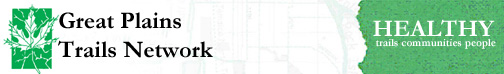 The meeting was called to order by president Karen Grifffin and vice president Corey Godfrey at 7:02 p.m.	Guests: Brent Davis (Nebraska Bicycling Alliance), Doug Boyd and Mike Hootman (Lincoln Green by Design), Brian Praeuner and Ryan Kacirek (StarTran), Doug DittmanLincoln Multimodal Transportation Center (handout distributed)Praeuner reported that StarTran is seeking a federal TIGER grant to study the feasibility of developing a multimodal transportation center in downtown Lincoln, replacing the current bus stop at 11th and M Streets. The new facility would include safe bus-loading lanes separated from traffic, easy ticket purchasing, long-term bicycle racks, potential for a bicycle share network, and private shower facilities.Thacker moved Hershey seconded that the GPTN Board submit a letter of support for such a study. Approved.Hershey volunteered to represent GPTN on the steering committee for the project.Nebraska Bicycle Alliance (NEBike.org)
Davis on a new state-wide organization to promote and support bicycling, which would respond to Nebraska’s deficiencies noted in the American League of Bicyclists rank of bike-friendly states. Goals of the organization would include organizing an annual Nebraska Bike Summit, educating both bicyclists and motorists, and monitoring legislation that impacts cycling.Retail Space at JSTC (handout distributed)Boyd outlined an initiative from Lincoln Green by Design to utilize the retail space in the Trail Center as a café and market centered on local food. Schmidt reviewed the ownership arrangements in the JSTC, where Community Health Endowment, NTF, and Parks and Recreation share ownership.Minutes of the Board meeting of 10 March were approved with one minor correction.
Treasurer’s Report (Warren)
Report distributed at meeting as well as electronically. Note that entries in the “Events” line include the corporate membership for the Friends of the Mary Riepma Ross Media Arts Center where the 25th Anniversary celebration was held as well as bike shop sponsorships for this event.  In addition the check issued to Firespring covered the cost of an e-mail “blast” and is incurred only in the months when such service is used. Treasurer’s report approved.The Treasurer suggested some clarifications in the approval-of-payments process. The bylaws will be consulted before a proposal is submitted to the Board.  In addition, the Treasurer will investigate the suitability of moving our account from our current bank to another bank in Lincoln. Nebraska Trails Foundation (no report)
Billy Wolff Rehab (no report)Committee Sign ups (Godfrey)
Committee roster was circulated and members of the Board were urged to volunteer for two committee assignments. Committee chairs and co-chairs will coordinate goals and meeting times.Update on ECO Bike Counter (no report)
25th Anniversary Celebration (Applause!)
Greene thanked all who helped make the event a success. Ticket sales were about $1600 and 181 attended the film, “Rising from the Ashes”, which is available on DVD from Cochrane-Woods Library at Nebraska Wesleyan University. Hirsch will write a story about the event for “L” magazine.Recent EventsStonebridge Trail meeting on 25 March (no report)28th Legislative District Candidate forum on 27 March: Well attended.Earth Day 12 April: Maps and membership cards distributed. (Known supply of maps is shrinking. If you have maps please return them to Godfrey)Upcoming EventsVolunteers needed for the Third Annual BikeUNL Event, a part of Earthstock, from 10 a.m. to 2 p.m. on 16 April. 
Bleed moved Thacker seconded that GPTN spend $50 to share the cost of a table at the above event with the Great Plains Bicycle Club. Approved.Give to Lincoln Day: Thacker is coordinator.Committee UpdatesTrail Trek: volunteer sheet circulated.Communications and Marketing: (no report)Fundraising: (no report)Membership: Dunbar shared a preliminary report on some demographics of GPTN members and trails.Trail Development and Promotion (no report)
Next GPTN Board meeting will be 12 May.
Adjournment at 8:45 p.m. 
Respectfully submitted, 
William M. Wehrbein, Secretary17 April 2014In attendance (21)GriffinMessererB. TorellAbsent (8)ArpHammerNoéM. TorellBakerCobleCarvethHeinrichRingleinWarrenBakewellDolanDunbarHersheySonderupWehrbeinBentrupScobyGodfreyHirschStevensBetnarVannierGreeneLoftisThacker